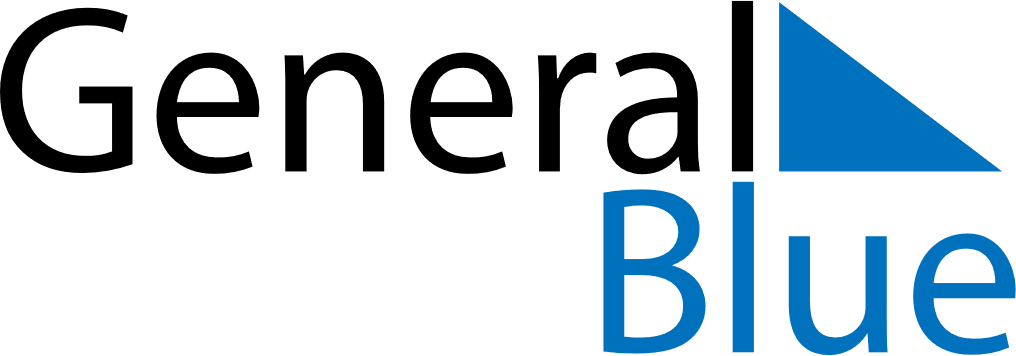 September 2021September 2021September 2021SerbiaSerbiaSundayMondayTuesdayWednesdayThursdayFridaySaturday123456789101112131415161718Yom Kippur192021222324252627282930